                                                                                                                                                                                                                                                                                                                                                                                                                                                                                                                                                                                                                                                                                                                                                                                                                                                                                                                                                                                                                                                                                                                                                                                                                                                                                                                                                                                                                                                                                                                                                                                                                                                                              	MESTSKÁ ČASŤ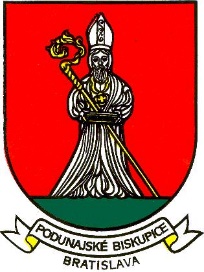 BRATISLAVA – PODUNAJSKÉ BISKUPICETrojičné námestie 11, 825 61 BratislavaMateriál určený na rokovanie: Miestnej rady dňa:			30.11.2020Miestneho zastupiteľstva dňa : 	08.12.2020NávrhVšeobecne záväzné nariadenie č / 2020, ktorým sa určuje výška finančnýchprostriedkov, určených na mzdy a prevádzku na dieťa materskej školy a dieťaškolského zariadenia v školách v zriaďovateľskej pôsobnosti Mestskej častiBratislava - Podunajské Biskupice na rok 2021Predkladá:Mgr. Zoltán PékstarostaMateriál obsahuje:- vyjadrenie miestnej rady a komisií- návrh uznesenia- návrh VZNZodpovedná:Ing. Mariana PáleníkovaprednostkaSpracoval:Mgr. Zuzana Švarc Harisováreferent EOaSMVyjadrenie miestnej rady ( zasadnutie dňa 30,11.2020 )UZNESENIE č. 79/2020/MRMiestna rada odporúča miestnemu zastupiteľstvu schváliť predložený návrh uznesenia.Vyjadrenie komisiíKomisia finančná, podnikateľských činností a obchodu :neprejednalaKomisia sociálnych vecí a zdravotníctva :Uznesenie č. 31/2020Komisia sociálnych vecí a zdravotníctva MsZ Bratislava-Podunajské Biskupiceberie na vedomienávrhy VZN o poplatku za rozvoj, o zrušení CIIC  a  o výške finančných prostriedkov na mzdy a prevádzku MŠ a škôl v zriaďovateľskej pôsobnosti m.č. Podunajské Biskupice na rok 2021. Komisia školstva, kultúry, mládeže a športu :Členovia komisie školstva  a kultúry  odporúčajú navrhovaný  materiál Všeobecne záväzné nariadenie č. ..... / 2020, ktorým sa určuje výška finančných prostriedkov, určených na mzdy a prevádzku na dieťa materskej školy a dieťa školského zariadenia v školách v zriaďovateľskej pôsobnosti Mestskej časti Bratislava – Podunajské Biskupice na rok 2021 predložiť a prerokovať  na MiZKomisia územného plánu, výstavby, životného prostredia, odpadov a cestného hospodárstva :neprejednalaNávrh uznesenia( Na schválenie uznesenia je potrebný súhlas 3/5 väčšiny prítomných poslancov )Uznesenie č.:Miestne zastupiteľstvo Mestskej časti Bratislava - Podunajské Biskupice po prerokovaní:schvaľujeVšeobecne záväzné nariadenie č / 2020, ktorým sa určuje výška finančných prostriedkov, určených na mzdy a prevádzku na dieťa materskej školy a dieťa školského zariadenia v školách v zriaďovateľskej pôsobnosti Mestskej časti Bratislava - Podunajské Biskupice na rok 2021NávrhVšeobecne záväzné nariadenie č / 2020, ktorým sa určuje výškafinančných prostriedkov, určených na mzdy a prevádzku na dieťa materskejškoly a dieťa školského zariadenia v školách v zriaďovateľskej pôsobnostiMestskej časti Bratislava - Podunajské Biskupice na rok 2021Miestne zastupiteľstvo Mestskej časti Bratislava - Podunajské Biskupice podľa § 15, ods. 2, písm. a ) zákona NR SR č. 377/1990 Zb. o hlavnom meste Slovenskej republiky Bratislave v znení neskorších predpisov, § 6, ods. 1 zákona NR SR č. 369/1990 Zb. o obecnom zriadení v znení neskorších predpisov, § 6, ods. 12, písm. c) zákona NR SR č. 596/2003 Z.z. o štátnej správe v školstve a školskej samospráve a o zmene a doplnení niektorých zákonov v znení neskorších predpisov sa uznieslo na tomto všeobecne záväznom nariadení.ČI. 1 Úvodné ustanoveniaÚčelom tohto všeobecne záväzného nariadenia je určiť :1. podrobnosti financovania materských škôl a školských zariadení v zriaďovateľskej pôsobnosti Mestskej časti Bratislava - Podunajské Biskupice na rok 2021,2. lehotu na predloženie údajov, podľa ktorých bude mestská časť financovať materské školy a školské zariadenia okrem údajov podľa osobitného predpisu (§ 7a zákona NR SR č. 597/2003 Z. z. o financovaní základných škôl, stredných škôl a školských zariadení v znení neskorších predpisov),3. výšku finančných prostriedkov, určených na : - mzdy a prevádzku na dieťa materskej školy v materských školách v zriaďovateľskej pôsobnosti Mestskej časti Bratislava - Podunajské Biskupice na rok 2020, - mzdy a prevádzku na dieťa školského klubu detí pri základnej škole v základných školách v zriaďovateľskej pôsobnosti Mestskej časti Bratislava - Podunajské Biskupice na rok 2021, - mzdy a prevádzku na žiaka školy v zariadeniach školského stravovania pri základnej škole v základných školách v zriaďovateľskej pôsobnosti Mestskej časti Bratislava - Podunajské Biskupice na rok 2021,4. deň v mesiaci, do ktorého poskytne mestská časť finančné prostriedky na účty škôl.ČI. 2 Vymedzenie základných pojmovNa účely tohto nariadenia sú školskými zariadeniami školské kluby detí pri základných školách a zariadenia školského stravovania pri základných školách. Príjemcom finančných prostriedkov podľa tohto nariadenia je materská a základná škola s právnou subjektivitou v zriaďovateľskej pôsobnosti Mestskej časti Bratislava - Podunajské Biskupice.ČI. 3 Podrobnosti financovania materských škôl a školských zariadení1. Výška finančných prostriedkov, určených na mzdy a prevádzku na dieťa materskej školy zohľadňuje i finančné prostriedky na mzdy a prevádzku na dieťa, stravujúce sa v zariadení školského stravovania pri materskej škole.2. Výška finančných prostriedkov, určených na mzdy a prevádzku na dieťa materskej školy a dieťa školského zariadenia zohľadňuje minimálne mzdové náklady vrátane poistného a príspevku do poisťovní a tiež minimálne prevádzkové náklady.3. Výška finančných prostriedkov, určených na mzdy a prevádzku pre materskú školu a školské zariadenie na rozpočtový rok sa určí ako súčin štatisticky zverejneného počtu zapísaných detí do materskej školy, počtu zapísaných detí do školského klubu detí, resp. počtu žiakov základnej školy ( potenciálni stravníci ) podľa stavu k 15.9.2020 a výšky finančných prostriedkov na mzdy a prevádzku na dieťa školy, resp. školského zariadenia, upravenej týmto nariadením.ČI. 4 Výška finančných prostriedkov, určených na mzdy a prevádzku na dieťa materskej školy a dieťa školského zariadenia1. Výška finančných prostriedkov, určených na mzdy a prevádzku na dieťa materskej školy na rok 2021 je určená v sume minimálne 1 357 €.2. Výška finančných prostriedkov, určených na mzdy a prevádzku na dieťa školského klubu detí pri základnej škole na rok 2021 je určená v sume minimálne 390 €.3. Výška finančných prostriedkov, určených na mzdy a prevádzku na dieťa zariadenia školského stravovania pri základnej škole na rok 2021 je určená v sume minimálne 100 €.ČI. 5 Termín poskytovania finančných prostriedkovMestská časť poukáže uvedené finančné prostriedky mesačne na účet príjemcu v termíne do 25. dňa ( vrátane ) príslušného kalendárneho mesiaca, a to spravidla vo výške jednej dvanástiny z ročného objemu finančných prostriedkov, vyčíslených podľa bodu č. 3, ČI. 3 tohto nariadenia.ČI. 6 Použitie finančných prostriedkovPríjemca finančných prostriedkov podľa čl. 2 je oprávnený tieto použiť len na úhradu mzdových a prevádzkových nákladov materských škôl a školských zariadení a pri ich použití zabezpečiť hospodárnosť, efektívnosť a účelovosť ich použitia. V prípade, že finančné prostriedky nebudú vyčerpané do 31. decembra príslušného rozpočtového roka, je príjemca povinný nevyčerpanú časť finančných prostriedkov vrátiť na účet Mestskej časti Bratislava - Podunajské Biskupice do 31. decembra príslušného rozpočtového roka.Čl. 7 Zrušovacie ustanoveniaTýmto všeobecne záväzným nariadením sa zrušuje Všeobecne záväzné nariadenie č. 13/2019.Čl. 8 Záverečné ustanovenia1. Všeobecne záväzné nariadenie Mestskej časti Bratislava - Podunajské Biskupice č /2020 bolo schválené Miestnym zastupiteľstvom Mestskej časti Bratislava - Podunajské Biskupice dňa 08.12.2020 uznesením číslo /2018-20222. Všeobecne záväzné nariadenie Mestskej časti Bratislava - Podunajské Biskupice č /2020 nadobúda účinnosť 1.1.2021.3. Zmeny a doplnky možno vykonať len všeobecne záväzným nariadením Mestskej časti Bratislava - Podunajské Biskupice.Mgr. Zoltán PékstarostaNávrh tohto všeobecne záväzného nariadenia bol zverejnený na úradných tabuliach mestskej časti od 20.11.2020 do